Page 238. Exercice 15.Figure 1 :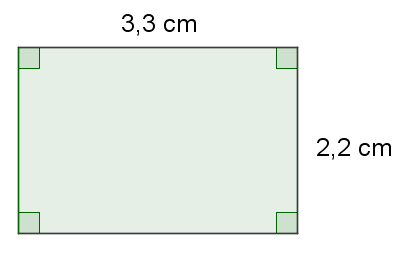 a. Calcule le périmètre de la figure 1.b. Calcule son aire.Figure 2 :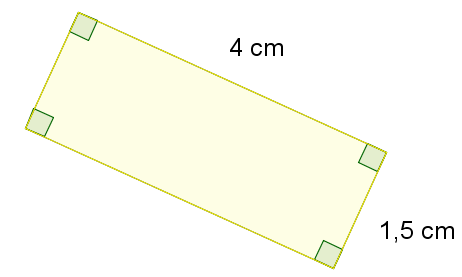 a. Calcule le périmètre de la figure 2.b. Calcule son aire.Figure 3 :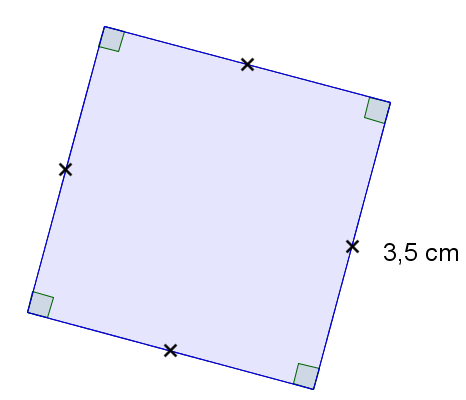 a. Calcule le périmètre de la figure 3.b. Calcule son aire.